 PAN LINER READY TO INSTALL – REMOVE TAPE LAYER AND PRESS INTO PAN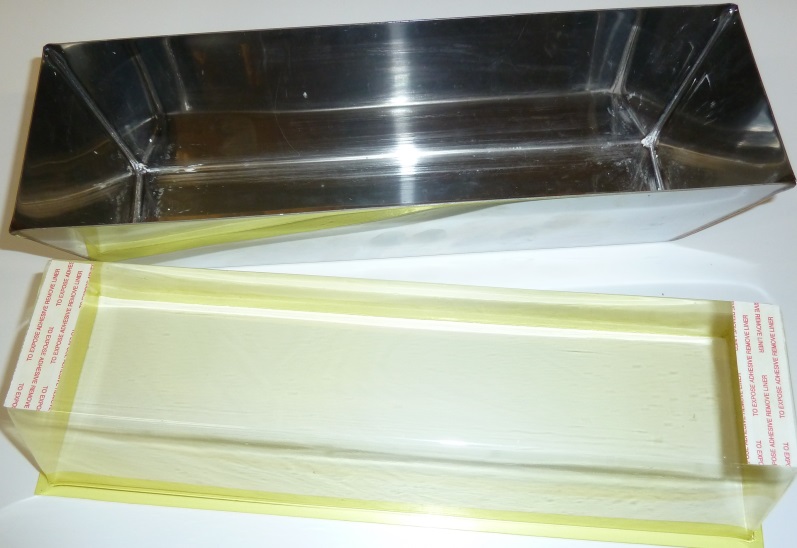   INSTALLED LINER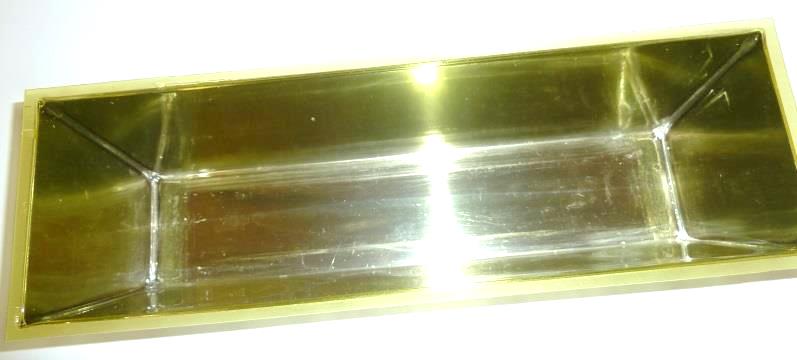  HOT MUD AND WATER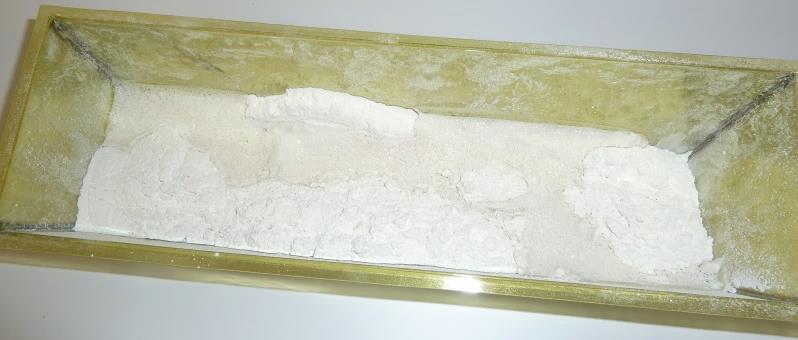  MUD MIXED AND READY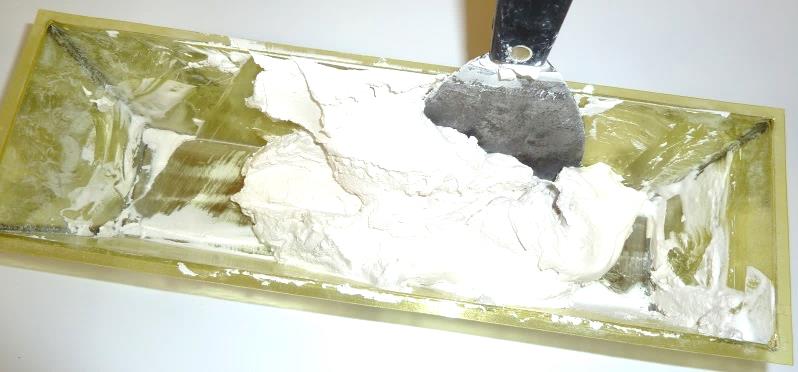  PAN CONTENTS EMPTY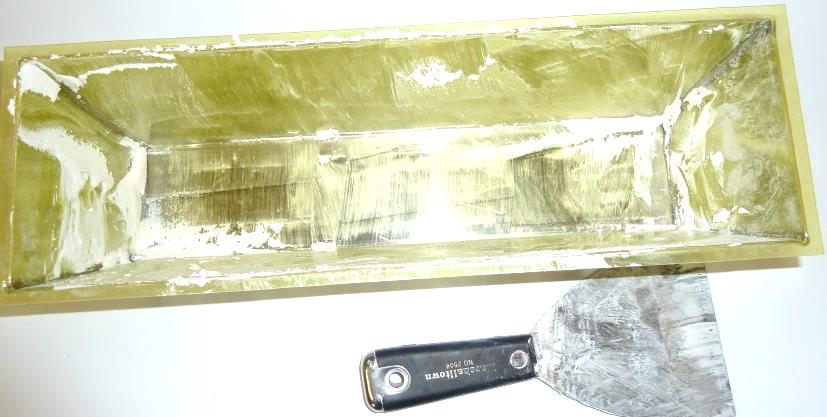  REMOVE LINER AND DISPOSE – PAN IS PERFECTLY CLEAN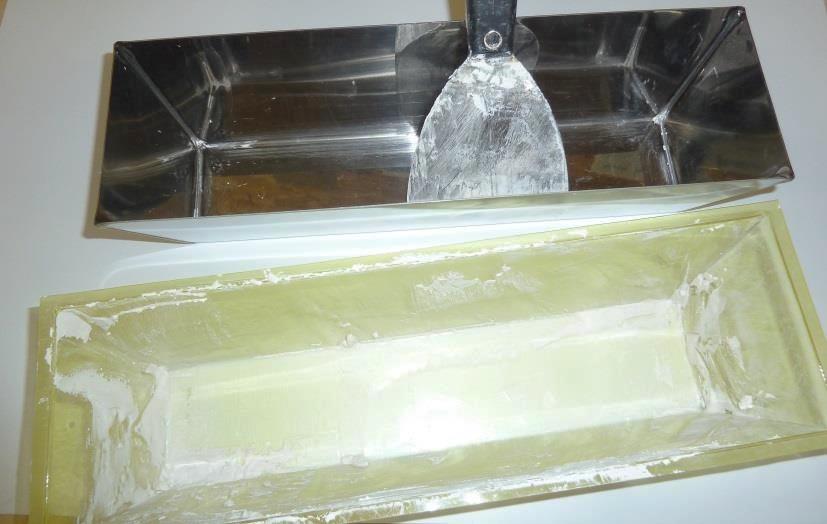  PICK UP SPEED LINERS FOR YOUR NEXT REPAIR OR ANYTIME YOU DON’T WANT TO CLEAN UP!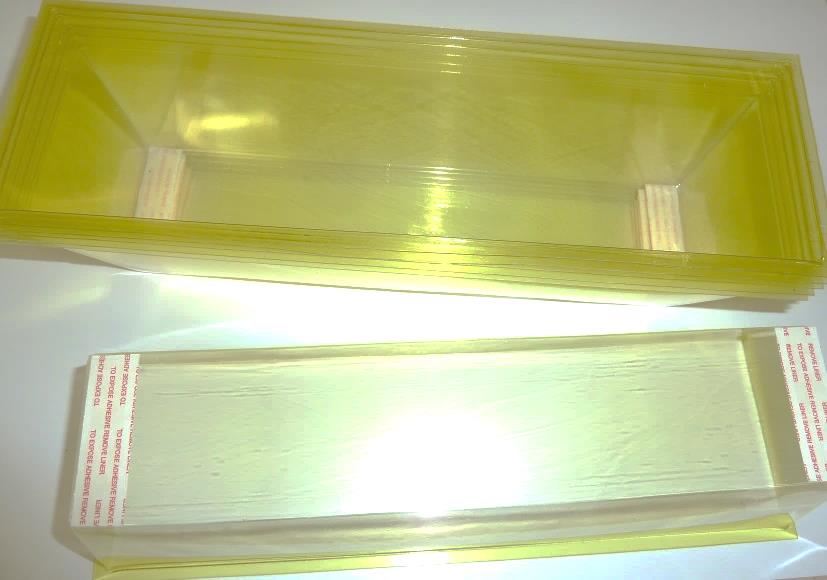 Working for the Electrical and Construction Industries – contact  RICK@CLEARINDUSTRIES.NET